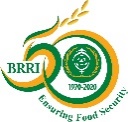 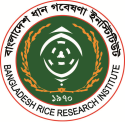 www.brri.gov.bdGazipur-1701   (October 01-03, 2020)Registration Form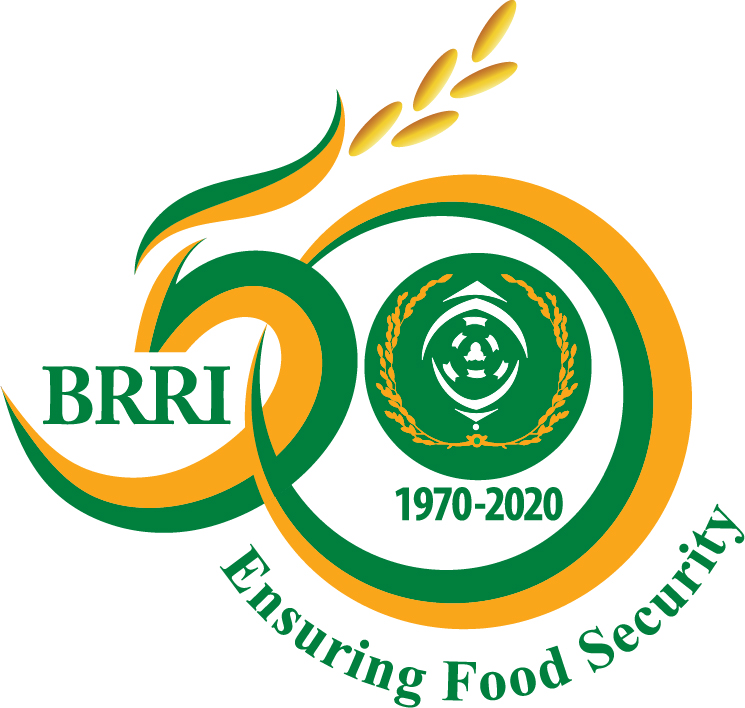 Personal Information:Name in English (*):							Name in Bengali:National ID:								Date of Birth (*):Telephone/Cell Phone (*):						Email (*):Gender:	Marital Status:			Blood Group:		Religion:                                                                                                                       Professional InformationOrganization Name:							Designation:Current Office/Workstation Address:Service ID (If any):							Pay Grade:Presentation Details:	Keynote Speaker	Plenary Speaker 	Invited Speaker Contributed Speaker	Poster Presentation 	Participant	OtherAccommodation: Dormitory/Guest house booking will be made upon your request. Payment of dormitory/guest house should be paid by yourself during your staying period.Dormitory/Guest house Name:							Single room		Double room			Self AccommodationPresent Address:Working Station:Village/House No.: 					Post Code: 		Post Office: Thana:		    				District: 	    	Country:Permanent AddressSame as Present Address:  Yes 	NoVillage/House No.: 					Post Code: 		Post Office: Thana:		    				District: 	    	Country: